
Пояснительная записка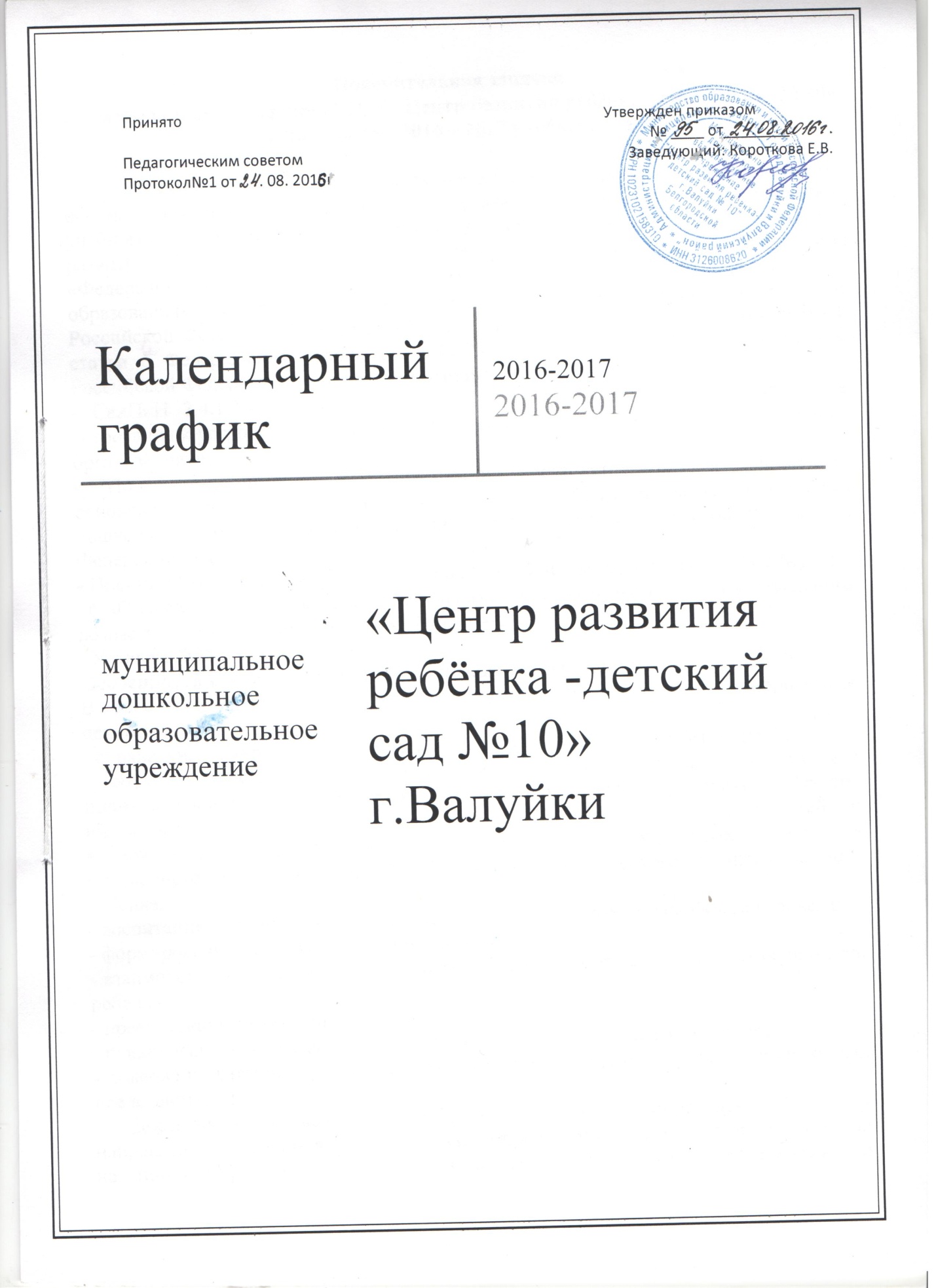 к   календарному графику МДОУ «Центр развития ребёнка - детский сад № 10» г.Валуйки на 2016 – 2017 учебный год         Календарный  график – является локальным нормативным документом, регламентирующим общие требования к организации образовательного процесса в учебном году в муниципальном  дошкольном образовательном учреждении «Центр развития ребёнка - детский сад № 10» г.Валуйки разработанным в соответствии с «Федеральными государственными образовательными стандартами дошкольного образования»,  утвержденными приказом Министерства образования и науки Российской Федерации № 1155 от 17.10.2013 г, в соответствии с пунктом 6 части 1 статьи 6 Федерального закона от 29.12.2012 г. № 273-ФЗ «Об образовании в Российской Федерации», а также нормативными документами:- СанПиН 2.4.1.3049-13, СанПин 2.4.1.3147-13 «Санитарно-эпидемиологические требования к устройству, содержанию и организации режима работы в дошкольных организациях»;- "Порядок организации и осуществления образовательной деятельности по основным общеобразовательным программам - образовательным программам дошкольного образования" Приказ Министерства образования и науки Российской Федерации (Минобрнауки России) от 30 августа 2013 г. N 1014- Письмом Министерства образования Российской Федерации от 14.03.2000 №65/23-16 «О гигиенических требованиях и максимальной нагрузке на детей дошкольного возраста в организованных формах обучения».- Уставом ДОУ.Особенности регламентации приоритетных направлений:В своем развитии учреждение ориентируется на следующие приоритетные ценности:- охрана жизни, укрепление физического и психологического развития детей;- обучение, воспитание и развитие  каждого воспитанника с учетом его индивидуальных (возрастных, физиологических, психологических, интеллектуальных и др.) особенностей, образовательных потребностей и возможностей путем создания в ДОУ максимально благоприятных условий для умственного, нравственного, эмоционального и физического развития каждого ребенка;- воспитание у детей гражданственности, уважения к правам и свободам человека;- формирование самосознания дошкольников;- взаимодействие с семьями детей для обеспечения полноценного развития личности ребенка;- преемственность обучения;- психологический комфорт для всех участников образовательного процесса;- доверие и уважение друг к другу воспитанников, педагогов, родителей (законных представителей).       Достижение поставленных целей лежит в основе определения основных направлений и мероприятий по реализации программы развития, сориентированной на личность ребенка  и создание в детском саду условий для развития его способностей, на свободное сотрудничество воспитанников, родителей (законных представителей) и педагогов.       Годовой календарный учебный график обсуждается и принимается Педагогическим советом и утверждается приказом заведующего  ДОУ до начала учебного года. Все изменения, вносимые ДОУ в годовой календарный учебный график, утверждается приказом заведующего образовательного учреждения и доводятся до всех участников образовательного процесса.Продолжительность учебного года  в  МДОУ «Центр развития ребёнка-детский сад № 10»:Начало учебного года– 15 сентября 2016 годаКаникулярный период –  28 декабря 2016 года по 10 января 2017 годаОкончание учебного года– 15 мая 2017 годаПродолжительность учебной недели – 5 дней (понедельник – пятница)Продолжительность учебного года – 33 неделиЛетний оздоровительный период – 01.06.2017г – 31.08.2017 г.Режим работы ДОУ  – круглосуточный (суббота, воскресенье выходной)В летний оздоровительный период проводится образовательная деятельность только художественно – эстетического и физкультурно-оздоровительного направлений (музыкальные, спортивные, изобразительного искусства). 2. Регламентирование образовательного процесса на неделю:- продолжительность учебной недели - пять дней;- общее количество занятий в неделю в группах:от 2 лет-  до 3-х  10 занятий (продолжительность – 10 мин.)от 3 лет- до 4-х по методике М. Монтессориот 3 лет до 4 лет- 11 занятий (продолжительность – 15 мин.)от 4 лет до 5 лет- 12 занятий (продолжительность- 20мин.)от 5 лет до 6 лет- 15 занятий (продолжительность – 25 мин.) (компенсирующей направленности) по методике М.Монтессориот 6 лет до 7 лет- 16 занятий (продолжительность – 30 мин.) (компенсирующей направленности)Перерыв между занятиями – 10 минут.Реализация непосредственно образовательной деятельности (НОД).                                    Комплексно – тематическое планированиеМДОУ «Центр развития ребёнка-детский сад № 10» на 2016 – 2017 год.СодержаниеНаименование возрастных группНаименование возрастных группНаименование возрастных группНаименование возрастных группНаименование возрастных группНаименование возрастных группII группа раннего возраста Младшая группаМладшая группаМ. МонтессориСредняя группаСтаршая группа(компенсирующей направленности)М. МонтессориПодготовительная  группа(компенсирующей направленности)Количество возрастных групп111111Количество возрастных групп6групп6групп6групп6групп6групп6группОбъём образовательной нагрузки в неделю (кол/мин)10/10011/165-12/24015/37517/510Объём образовательной нагрузки в  год (кол)330363-396495561 Сроки проведения мониторинга достижений детьми планируемых результатов освоения основной общеобразовательной программы дошкольного образования с 02.09.2016 г. по 15.09.2016 г.с 15.05.2017 г. по 25.05.2017 г.с 02.09.2016 г. по 15.09.2016 г.с 15.05.2017 г. по 25.05.2017 г.с 02.09.2016 г. по 15.09.2016 г.с 15.05.2017 г. по 25.05.2017 г.с 02.09.2016 г. по 15.09.2016 г.с 15.05.2017 г. по 25.05.2017 г.с 02.09.2016 г. по 15.09.2016 г.с 15.05.2017 г. по 25.05.2017 г.с 02.09.2016 г. по 15.09.2016 г.с 15.05.2017 г. по 25.05.2017 г.Периодичность проведения родительскихсобраний1 собрание – август-сентябрь2 собрание – ноябрь-декабрь3 собрание – апрель - май1 собрание – август-сентябрь2 собрание – ноябрь-декабрь3 собрание – апрель - май1 собрание – август-сентябрь2 собрание – ноябрь-декабрь3 собрание – апрель - май1 собрание – август-сентябрь2 собрание – ноябрь-декабрь3 собрание – апрель - май1 собрание – август-сентябрь2 собрание – ноябрь-декабрь3 собрание – апрель - май1 собрание – август-сентябрь2 собрание – ноябрь-декабрь3 собрание – апрель - майПраздничные(выходные) дни1- 10 января - Новогодние каникулы;7 января -Рождество Христово;23 февраля – День защитника Отечества;8 марта – Международный женский день;1 мая – Праздник Весны и Труда;9 мая – День Победы;12 июня – День России;4 ноября – День народного единства1- 10 января - Новогодние каникулы;7 января -Рождество Христово;23 февраля – День защитника Отечества;8 марта – Международный женский день;1 мая – Праздник Весны и Труда;9 мая – День Победы;12 июня – День России;4 ноября – День народного единства1- 10 января - Новогодние каникулы;7 января -Рождество Христово;23 февраля – День защитника Отечества;8 марта – Международный женский день;1 мая – Праздник Весны и Труда;9 мая – День Победы;12 июня – День России;4 ноября – День народного единства1- 10 января - Новогодние каникулы;7 января -Рождество Христово;23 февраля – День защитника Отечества;8 марта – Международный женский день;1 мая – Праздник Весны и Труда;9 мая – День Победы;12 июня – День России;4 ноября – День народного единства1- 10 января - Новогодние каникулы;7 января -Рождество Христово;23 февраля – День защитника Отечества;8 марта – Международный женский день;1 мая – Праздник Весны и Труда;9 мая – День Победы;12 июня – День России;4 ноября – День народного единства1- 10 января - Новогодние каникулы;7 января -Рождество Христово;23 февраля – День защитника Отечества;8 марта – Международный женский день;1 мая – Праздник Весны и Труда;9 мая – День Победы;12 июня – День России;4 ноября – День народного единстваСобытия международного, российского, народного календаряНеделиII группа раннего возраста Младшая группаСредняя группаСтаршая  гр.компенсирующей направленностиСтаршая  гр.компенсирующей направленностиПодготовит. гр. компенсирующей направленностиСентябрь1 сентября – День знаний27 сентября – День дошкольного работника1Мы пришли в детский сад. Наша группа.Мы пришли в детский сад. Наша группа.Вот и лето прошло. День знаний.Вот и лето прошло. День знаний.Вот и лето прошло. День знаний.Вот и лето прошло. День знаний.Сентябрь1 сентября – День знаний27 сентября – День дошкольного работника2Фрукты и овощи.Фрукты и овощи.Витамины на грядке и на дереве.Путешествие в хлебную страну.Путешествие в хлебную страну.Откуда хлеб пришел. Путешествие в хлебную страну.Сентябрь1 сентября – День знаний27 сентября – День дошкольного работника3 Дом, в котором мы живем. Дом, в котором мы живем. Дом, в котором мы живем. Дом, в котором мы живем. Дом, в котором мы живем. Дом, в котором мы живем.Сентябрь1 сентября – День знаний27 сентября – День дошкольного работника4«Детский сад наш так хорош, лучше сада не найдёшь!»«Детский сад наш так хорош, лучше сада не найдёшь!»«Детский сад наш так хорош, лучше сада не найдёшь!»«Детский сад наш так хорош, лучше сада не найдёшь!»«Детский сад наш так хорош, лучше сада не найдёшь!»«Детский сад наш так хорош, лучше сада не найдёшь!»ОктябрьЗолотая осень День пожилого человека1Осень.Мы встречаем осень золотуюМы встречаем осень золотуюКраски осени.Краски осени.Краски осени.ОктябрьЗолотая осень День пожилого человека2Перелетные птицы.Перелетные птицы.Перелетные птицы.Перелетные птицы.Перелетные птицы.Перелетные птицы.ОктябрьЗолотая осень День пожилого человека3Дары осени.Дары осени.Дары осени.Дары осени.Дары осени.Дары осени.ОктябрьЗолотая осень День пожилого человека4 Моя дружная семья. Моя дружная семья. Моя дружная семья. Моя дружная семья. Моя дружная семья. Моя дружная семья.Ноябрь4 ноября - День народного единства13 ноября – Всемирный день доброты27 ноября – День матери России1Мой городМой городМоя Родина Россия.Моя Родина Россия.Моя Родина Россия.Моя Родина Россия.Ноябрь4 ноября - День народного единства13 ноября – Всемирный день доброты27 ноября – День матери России2Давайте жить дружно!Пожарная безо пасностьЕсли добрый ты, то всегда легко.Если добрый ты, то всегда легко.Если добрый ты, то всегда легко.Если добрый ты, то всегда легко.Ноябрь4 ноября - День народного единства13 ноября – Всемирный день доброты27 ноября – День матери России3Одевайся по сезону!Одевайся по сезону!Одевайся по сезону!Одевайся по сезону!Одевайся по сезону!Одевайся по сезону!Ноябрь4 ноября - День народного единства13 ноября – Всемирный день доброты27 ноября – День матери России4Мамочка любимая!Мамочка любимая!Мамочка любимая!Когда в семье лад, не нужен и клад.Когда в семье лад, не нужен и клад.Когда в семье лад, не нужен и клад.ДекабрьНовый год!1Безопасность:- правила поведения в группе;- правила поведения на прогулке.Безопасность:- правила поведения в группе;- правила поведения на прогулке.Безопасность:- правила поведения в группе;- правила поведения на прогулке.Безопасность:- правила поведения в группе;- правила поведения на прогулке.Безопасность:- правила поведения в группе;- правила поведения на прогулке.Безопасность:- правила поведения в группе;- правила поведения на прогулке.ДекабрьНовый год!2Здравствуй, Зимушка- Зима!Здравствуй, Зимушка- Зима!Здравствуй, Зимушка- Зима!Здравствуй, Зимушка- Зима!Здравствуй, Зимушка- Зима!Здравствуй, Зимушка- Зима!ДекабрьНовый год!3Что такое Новый годЧто такое Новый годНовогоднее настроение.Новогоднее настроение.Новогоднее настроение.Новогоднее настроение.ДекабрьНовый год!4.Встреча Нового года.Встреча Нового года.Встреча Нового года.Встреча Нового года.Встреча Нового года.Встреча Нового года.ЯнварьРождественские святки1Зимние забавы.Зимние забавы.Приходила Коляда….Приходила Коляда….Приходила Коляда….Приходила Коляда….ЯнварьРождественские святки2Встречаем сказку.Встречаем сказку.Встречаем сказку.Великий Устюг -родина Деда Мороза.Великий Устюг -родина Деда Мороза.Великий Устюг -родина Деда Мороза.ЯнварьРождественские святки3Зимние чудеса.Зимние чудеса.Что изменилась зимой?Что изменилась зимой?Что изменилась зимой?Что изменилась зимой?Февраль23 февраля - День защитника Отечества1Ледяное царство.Ледяное царство.Ледяное царство.Ледяное царство.Ледяное царство.Ледяное царство.Февраль23 февраля - День защитника Отечества2Быть здоровыми хотим.Быть здоровыми хотим.Быть здоровыми хотим.Быть здоровыми хотим.Быть здоровыми хотим.Быть здоровыми хотим.Февраль23 февраля - День защитника Отечества3Транспорт.Транспорт.Все работы хороши.Путешествуем вокруг света (едем, плывем, летим – транспорт)Путешествуем вокруг света (едем, плывем, летим – транспорт)Путешествуем вокруг света (части света, достопримечательности, глобус, карта)Февраль23 февраля - День защитника Отечества4Я и мой папаЯ и мой папаМой папа самый лучший друг.Мой папа самый лучший друг.Мой папа самый лучший друг.Мой папа военный.МартМеждународный женский деньПроводы зимы22 марта  -всемирный день воды1Мамин день!Мамин день!Мамочка милая, мама моя…Мамы разные нужны, мамы всякие важны.Мамы разные нужны, мамы всякие важны.Мамы разные нужны, мамы всякие важны.МартМеждународный женский деньПроводы зимы22 марта  -всемирный день воды2Весна пришла.Весна пришла.Весна пришла.Весна пришла.Весна пришла.Весна пришла.МартМеждународный женский деньПроводы зимы22 марта  -всемирный день воды3Народная игрушка.Народная игрушка.Народная культура и традиции.Народная культура и традиции. Широкая масленица.Народная культура и традиции. Широкая масленица.Народная культура и традиции.Широкая масленица.МартМеждународный женский деньПроводы зимы22 марта  -всемирный день воды4Приключение Капитошки.Приключение Капитошки.Волшебница вода.Волшебница вода.Волшебница вода.Волшебница вода.Апрель2 апреля  – Международный день детской книги7 апреля – Всемирный день здоровья12 апреля – Всемирный день космона втики22 апреля – Всемирный день Земли1Книжкина неделя.Книжкина неделя.Книжкина неделя.Книжкина неделя.Книжкина неделя.Книжкина неделя.Апрель2 апреля  – Международный день детской книги7 апреля – Всемирный день здоровья12 апреля – Всемирный день космона втики22 апреля – Всемирный день Земли2Здоровье – это…Здоровье – это…Я и моё здоровье.Я и моё здоровье.Я и моё здоровье.Я и моё здоровье.Апрель2 апреля  – Международный день детской книги7 апреля – Всемирный день здоровья12 апреля – Всемирный день космона втики22 апреля – Всемирный день Земли3Звездная страна.Космическое путешествие.Космическое путешествие.Космическое путешествие.Космическое путешествие.Апрель2 апреля  – Международный день детской книги7 апреля – Всемирный день здоровья12 апреля – Всемирный день космона втики22 апреля – Всемирный день Земли4Мы друзья природы.Мы друзья природы.Наш дом - Земля.Береги свою планету.Береги свою планету.Береги свою планету.Май9 мая – День Победы!Выпускной1Чудеса Весны.Чудеса Весны.Чудеса Весны.Праздник Весны и труда. День победы!Праздник Весны и труда. День победы!Праздник Весны и труда. День победы!Май9 мая – День Победы!Выпускной2Человек и мир природы.Человек и мир природы.Человек и мир природы.Человек и мир природы.Человек и мир природы.Человек и мир природы.Май9 мая – День Победы!Выпускной3Неделя безопасности.Неделя безопасности.Неделя безопасности.Неделя безопасности.Неделя безопасности.Неделя безопасности.Май9 мая – День Победы!Выпускной4Мы немного подросли. Мы немного подросли. Мы немного подросли. Мы немного подросли. До свидания детский сад.До свидания детский сад.